OVERVIEW TABLE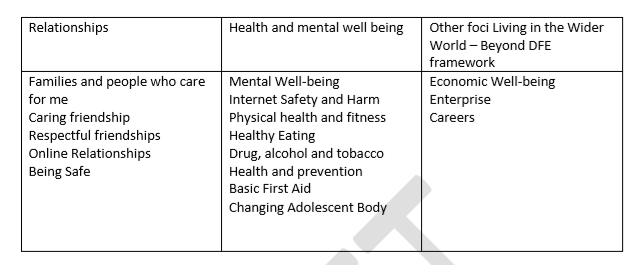 